Dear Dr.           ,The purpose of this letter is to formally invite you to attend the 8th International Symposium on Ménière’s Disease and Inner Ear Disorders which will be held from 25 to 28 April 2024 in Shanghai, China.The International Symposium on Ménière’s Disease and Inner Ear Disorders, initiated from 1980, has been successfully organized in Dusseldorf (Germany, 1980), Boston (USA, 1988), Rome (Italy, 1993), Paris (France, 1999), Los Angeles (USA, 2005), Kyoto (Japan, 2010) and Roma (Italy, 2015). It has attracted more than 5,000 participants from over 60 countries and regions in the previous 40 years. And it plays a vital role in promoting scientific knowledge and ideas in the field all over the world.The upcoming 2024 event covers two main topics, Ménière’s disease and inner ear disorders. A variety of speeches, such as genetics, imaging, vestibular testing, management strategy, drug delivery, surgical techniques, vestibular implant, vestibular rehabilitation and other important academic contents will be included in the conference.Date: 25-28th April, 2024Venue: Shanghai International Convention CenterWebsite: http://www.meniere2020.orgLooking forward to seeing you in Shanghai. Sincerely yours,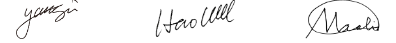 Jun Yang M.D. Ph.D Hao Wu M.D. Ph.DMaoli Duan M.D. Ph.D President & Scientific President On behalf of the Organizing Committee8th International Symposium on Ménière’s Disease and Inner Ear Disorders